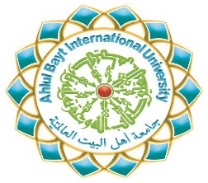 فرم درخواست ثبت نام در دانشگاه بین‌المللی اهل بیت (ع)لطفاً فرم زیر را تکمیل و سپس در قسمت 42 سامانه ثبت نام دانشگاه آپلود کنید.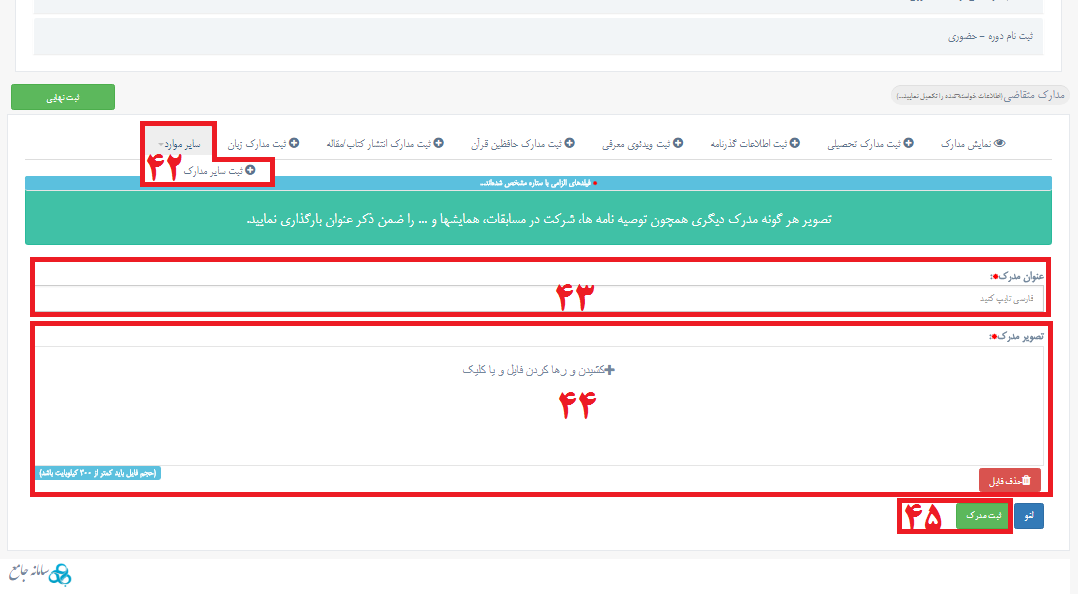 مشخصاتمشخصاتنام متقاضینام خانوادگینام پدرنام مادرشغل پدرشغل مادرنام جد(اعراب)تاریخ تولدمحل تولدجنسیتملیتکشور محل تولددینمذهبوضعیت تاهلتعداد فرزندانشماره گذرنامهتاریخ صدور گذرنامهمحل صدورگذرنامهتاریخ اعتبار گذرنامهآخرین مدرک تحصیلیرشته تحصیلینام مرکز محل تحصیلمقطع مورد درخواست تحصیلنام شهر محل سکونتآدرس محل سکونتتلفن ثابتایمیلشماره واتساپشماره تلگرامشماره تماس برای مواقع ضروری(شماره برادر ، دوست و...)محل پیشنهادی برای اخذ ویزامتقاضیان افغانستانی می‌توانند یکی از سه شهر کابل، هرات یا مزارشریف را انتخاب کنند